Annie’s Gourmet Lunch Buffet:Assorted rolls, artisan breads, butter, and olive tapenadeChoice of Salad:CaesarChopped romaine, shaved parmesan, topped with homemade garlic croutonsOrganic Mixed GreensTopped with sliced beets, candied walnuts, dried cranberries,and fried onion crispers, tossed in fig balsamic dressingTortelliniPasta rounds with black beans, artichoke hearts cherry tomatoes and shredded cheddar, tossed in vidalia onion dressingTrottolePasta spirals with roasted red peppers, kidney beans, cucumber, and mozzarella, tossed in balsamic glaze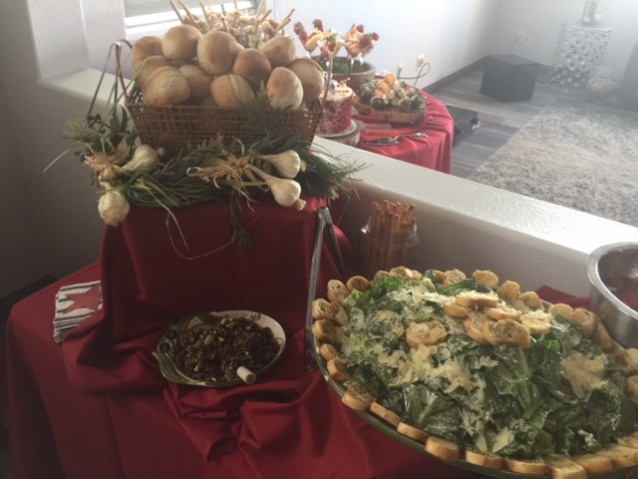 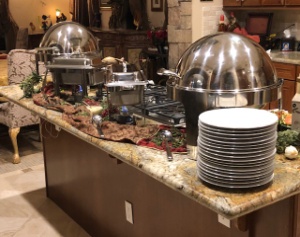 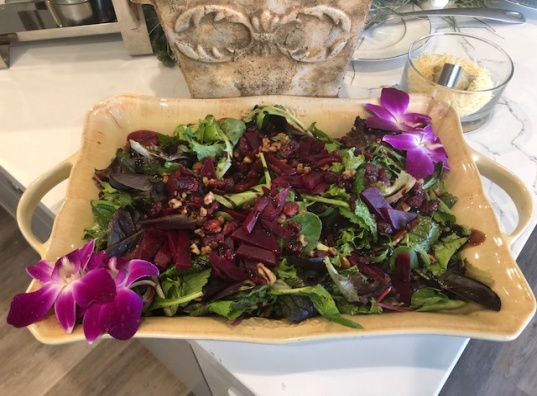 Choice of Two Entrees:ChickenParmigiana- Breaded breast and sautéed, topped with three cheeses and bakedMarsala- Breasts sautéed in marsala wine and sliced white mushroomsMediterranean- Breasts sauteed in olive oil and fresh garlic,topped with artichoke hearts and sun-dried tomatoesPiccata- Breasts sauteed in white wine and lemon, topped with capersCaprese- Breast rolled with Roma tomato, basil, and sliced mozzarellaEggplant Parmigiana    Fettucini Alfredo    Sausage and PeppersBaked Penne   Lasagne   Meatballs ParmigianaSpaghetti with Meat Sauce  Tortellini with Alfredo or Marinara Choice of sideGarlic Whipped Mashed Potatoes   Roasted Baby Red Potatoes  Penne Marinara   Mushroom Risotto                        Sauteed Asparagus     Baby Carrots   Squash Blend    Roasted Brussels SproutsDessert: Choice of One Assorted Cookies or Mini Cannoli$35 Per Guest Plus Tax and Delivery ** Setup Charge Required for Full-Service Events 